Тест для родителей Уровень готовности ребенка к школеХочет ребенок идти в школу?Привлекает ли вашего ребенка в школе то, что он там о многом узнает и будет ему интересно учиться?Может ли ваш ребенок самостоятельно заниматься каким-либо делом, требующим сосредоточенности в течение 30 минут (например, работать с конструктором)?Ваш ребенок в присутствии незнакомых чувствует себя свободно, незакомплексованно?Ваш ребенок умеет составлять по рисунку рассказ, не короче пяти предложений?Может ли он рассказать наизусть несколько стихотворений?Умеет изменять существительные по числам?Ваш ребенок умеет читать по слогам или, что лучше, целыми словами?Умеет ли он считать до десяти и в обратном порядке? Может решать простые задачи на вычитание или добавление единицы? Имеет твердую руку (уверенно держит карандаш и т.д.). Любит рисовать и раскрашивать картинки? Может ли ваш ребенок пользоваться ножницами и клеем (например, делать аппликации)? Может собрать разрезанную фотографию из пяти частей за одну минуту? Знает названия диких и домашних животных? Может обобщать понятия (например, назвать одним словом «овощи» - помидоры, огурцы, морковь, лук)? Может ли ваш ребенок работать самостоятельно - рисовать, собирать мозаику и т.д.? Может понимать и точно выполнять словесные инструкции?Результат тестирования (зависит от количества положительных ответов («Да») на вопросы теста).Если положительных ответов:15-18 баллов - ребенок вполне готов к школе;10-14 баллов - ребенок многое уже умеет, и следует обратить внимание на содержание тех вопросов, на которые вы ответили «Нет». Именно они подскажут вам, над чем необходимо поработать.9 и менее баллов - необходимо обратиться к специалистам, ребенок нуждается в значительном внимании и работе с ним.Успехов Вам и вашему ребёнку!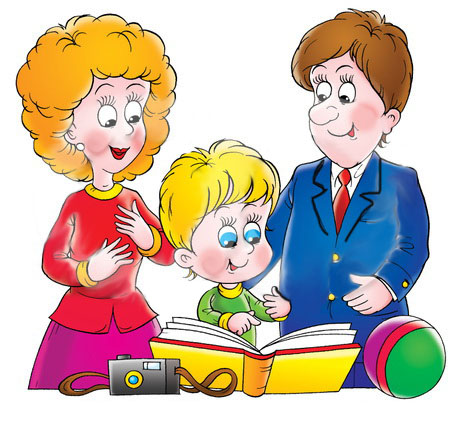 